САРАТОВСКАЯ ГОРОДСКАЯ ДУМАРЕШЕНИЕ26.02.2021 № 84-668г. СаратовО награждении Почетной грамотой Саратовской городской ДумыНа основании решения Саратовской городской Думы от 26.02.2004 
№ 42-407 «О Почетной грамоте Саратовской городской Думы»Саратовская городская Дума РЕШИЛА:Наградить Почетной грамотой Саратовской городской Думы за активное участие в проекте по оказанию продуктовой помощи Всероссийской акции «#Мы вместе» в городе Саратове следующих лиц: Афанасьева Александра Юрьевича, члена Саратовского областного отделения Всероссийской общественной организации ветеранов «БОЕВОЕ БРАТСТВО»;Абрамова Фёдора Фёдоровича, члена Саратовского областного отделения Всероссийской общественной организации ветеранов «БОЕВОЕ БРАТСТВО»;Батяйкина Дмитрия Михайловича, члена Саратовского областного отделения Всероссийской общественной организации ветеранов «БОЕВОЕ БРАТСТВО»; Белоусова Михаила Юрьевича, члена Саратовского областного отделения Всероссийской общественной организации ветеранов «БОЕВОЕ БРАТСТВО»;Семенова Андрея Владимировича, члена Саратовского областного отделения Всероссийской общественной организации ветеранов «БОЕВОЕ БРАТСТВО»;Гиненко Николая Николаевича, члена Саратовского областного отделения Всероссийской общественной организации ветеранов «БОЕВОЕ БРАТСТВО»;Попова Сергея Гавриловича, члена Саратовского областного отделения Всероссийской общественной организации ветеранов «БОЕВОЕ БРАТСТВО»;Хасаншина Фарита Дамировича, члена Саратовского областного отделения Всероссийской общественной организации ветеранов «БОЕВОЕ БРАТСТВО».Наградить Почетной грамотой Саратовской городской Думы за плодотворную деятельность и помощь, оказываемую Саратовской городской Думе в решении проблем жителей муниципального образования «Город Саратов», Еремина Дмитрия Алексеевича, ведущего специалиста отдела контроля за использованием земельных участков комитета по управлению имуществом города Саратова.Наградить Почетной грамотой Саратовской городской Думы за плодотворную деятельность в органах местного самоуправления Дынкина Юрия Николаевича, заместителя главы администрации Кировского района муниципального образования «Город Саратов» по благоустройству.Наградить Почетной грамотой Саратовской городской Думы за особые заслуги и высокие результаты в организации учебного и воспитательного процессов, формирование интеллектуального, культурного и нравственного развития личности и практическую подготовку учащихся общеобразовательных школ г. Саратова следующих лиц:Гугкаеву Ольгу Викторовну, педагога дополнительного образования муниципального общеобразовательного учреждения «Лицей № 47» Ленинского района г. Саратова;Суркову Ольгу Николаевну, учителя технологии муниципального общеобразовательного учреждения «Средняя общеобразовательная школа № 86» Ленинского района г. Саратова;Самарцева Оника Владимировича, учителя технологии муниципального общеобразовательного учреждения «Гимназия № 75 имени Д.М. Карбышева» Ленинского района г. Саратова;Супрун Ольгу Владимировну, учителя начальных классов муниципального общеобразовательного учреждения «Гимназия № 75 имени Д.М. Карбышева» Ленинского района г. Саратова;Ожогину Ольгу Анатольевну, заместителя директора по учебно-воспитательной работе муниципального общеобразовательного учреждения «Гимназия № 89» Ленинского района г. Саратова;Дубровскую Екатерину Александровну, учителя английского языка муниципального общеобразовательного учреждения «Гимназия № 89» Ленинского района г. Саратова.Наградить Почетной грамотой Саратовской городской Думы за творческий труд и успехи в педагогической деятельности следующих лиц:Григорьеву Галину Анатольевну, музыкального руководителя муниципального дошкольного образовательного учреждения «Детский сад комбинированного вида № 230» Ленинского района г. Саратова;Кондрину Людмилу Юрьевну, воспитателя муниципального дошкольного образовательного учреждения «Детский сад комбинированного вида № 230» Ленинского района г. Саратова.Наградить Почетной грамотой Саратовской городской Думы за особые заслуги и высокие результаты в борьбе с коронавирусной инфекцией (COVID-2019) следующих лиц:Мыльникову Наталью Дмитриевну, врача-инфекциониста государственного учреждения здравоохранения «Саратовская городская поликлиника № 9»;Трифонову Светлану Анатольевну, врача-терапевта государственного учреждения здравоохранения «Саратовская городская поликлиника № 9»;Романенко Наталью Евгеньевну, заместителя главного врача по клинико-экспертной работе государственного учреждения здравоохранения «Саратовская городская поликлиника № 9»;Попову Алину Николаевну, заведующего лечебно-профилактическим отделением № 1 государственного учреждения здравоохранения «Саратовская городская поликлиника № 9»;Бондину Ирину Анатольевну, врача-терапевта государственного учреждения здравоохранения «Саратовская городская поликлиника № 9».Наградить Почетной грамотой Саратовской городской Думы за значительный вклад в воспитание подрастающего поколения, высокий профессионализм в сфере образования и в связи с празднованием 60-летия муниципального дошкольного образовательного учреждения «Детский сад № 195» Ленинского района г. Саратова следующих лиц:Майорову Ирину Павловну, заведующего муниципальным дошкольным образовательным учреждением «Детский сад № 195» Ленинского района г. Саратова;Шмелькову Анжелику Викторовну, старшего воспитателя муниципального дошкольного образовательного учреждения «Детский сад № 195» Ленинского района г. Саратова;Гришину Галину Михайловну, заведующего хозяйством муниципального дошкольного образовательного учреждения «Детский сад № 195» Ленинского района г. Саратова;Гридневу Надежду Викторовну, воспитателя муниципального дошкольного образовательного учреждения «Детский сад № 195» Ленинского района г. Саратова;Агафонову Анну Борисовну, воспитателя муниципального дошкольного образовательного учреждения «Детский сад № 195» Ленинского района г. Саратова.Наградить Почетной грамотой Саратовской городской Думы за высокий профессионализм и многолетний добросовестный труд следующих лиц:Розыеву Маргариту Камзиевну, заведующую секцией магазина общества с ограниченной ответственностью «Лада-Подарки» г. Саратов;Королькову Венеру Абдулхалиевну, заместителя заведующей секцией магазина общества с ограниченной ответственностью «Лада-Подарки» г. Саратов.Наградить Почетной грамотой Саратовской городской Думы за добросовестный труд, эффективную работу по оказанию медицинской помощи населению, личный вклад в развитие здравоохранения на территории муниципального образования «Город Саратов» следующих лиц:Новинскую Елену Кузьминичну, врача-пульмонолога государственного учреждения здравоохранения «Противотуберкулёзный диспансер Ленинского района города Саратова» министерства здравоохранения Саратовской области;Пышину Людмилу Павловну, медицинскую сестру государственного учреждения здравоохранения «Противотуберкулёзный диспансер Ленинского района города Саратова» министерства здравоохранения Саратовской области.Наградить Почетной грамотой Саратовской городской Думы за добросовестный труд, большой вклад в развитие эстетического воспитания подрастающего поколения и в связи с празднованием Дня работника культуры следующих лиц:Михалёва Сергея Эдуардовича, артиста - концертного исполнителя муниципального учреждения культуры «Городской дом культуры национального творчества»; Мурлякова Юрия Михайловича, инженера-электрика муниципального учреждения культуры «Городской дом культуры национального творчества».Наградить Почетной грамотой Саратовской городской Думы за добросовестный и многолетний труд, большой вклад в развитие эстетического воспитания подрастающего поколения и в связи с празднованием Международного женского дня следующих лиц:Черемисову Юлию Валерьевну, хормейстера муниципального учреждения культуры «Городской дом культуры национального творчества»;Ансон Ангелину Сергеевну, методиста муниципального учреждения культуры «Городской дом культуры национального творчества»;Мешкову Ольгу Юрьевну, заведующего отделом по культурно-массовой работе муниципального учреждения культуры «Городской дом культуры национального творчества»;Попову Екатерину Владимировну, балетмейстера муниципального учреждения культуры «Городской дом культуры национального творчества»;Ульянову Анису Алексеевну, заместителя директора по персоналу муниципального учреждения культуры «Городской дом культуры национального творчества»;Гаврилову Анастасию Юрьевну, начальника отдела кадров муниципального учреждения культуры «Городской дом культуры национального творчества»;Осипенко Екатерину Игоревну, методиста муниципального учреждения культуры «Городской дом культуры национального творчества».Наградить Почетной грамотой Саратовской городской Думы за особые заслуги и высокие результаты в сфере образования и в связи с празднованием Международного женского дня Егорову Елену Геннадиевну, учителя математики муниципального общеобразовательного учреждения «Средняя общеобразовательная школа № 102» Ленинского района г. Саратова.Наградить Почетной грамотой Саратовской городской Думы за добросовестный труд в сфере образования следующих лиц:Медведеву Викторию Юрьевну, воспитателя муниципального дошкольного образовательного учреждения «Детский сад № 204» Ленинского района г. Саратова;Свистунову Татьяну Николаевну, воспитателя муниципального дошкольного образовательного учреждения «Детский сад № 204» Ленинского района г. Саратова.Наградить Почетной грамотой Саратовской городской Думы за добросовестный многолетний труд и в связи с празднованием Международного женского дня следующих лиц:Агапову Галину Борисовну, музыкального руководителя муниципального дошкольного образовательного учреждения «Детский сад комбинированного вида № 176»;Беляничеву Веру Николаевну, педагога дополнительного образования муниципального дошкольного образовательного учреждения «Детский сад комбинированного вида № 176»;Нижегородову Светлану Валентиновну, старшего воспитателя муниципального дошкольного образовательного учреждения «Детский сад 
№ 64» Заводского района г. Саратова;Юдину Ларису Александровну, музыкального руководителя муниципального дошкольного образовательного учреждения «Детский сад комбинированного вида № 246» Заводского района г. Саратова;Пименову Марину Николаевну, воспитателя муниципального дошкольного образовательного учреждения «Детский сад комбинированного вида № 246» Заводского района г. Саратова;Ермолаеву Ирину Васильевну, воспитателя муниципального дошкольного образовательного учреждения «Детский сад № 234» Заводского района г. Саратова;Уштыкову Татьяну Михайловну, социального педагога муниципального бюджетного дошкольного образовательного учреждения – детский сад № 196 компенсирующего вида города Саратова; Потапову Оксану Анатольевну, заместителя заведующего муниципальным дошкольным образовательным учреждением «Детский сад 
№ 120» Заводского района г. Саратова; Аверьянову Татьяну Евгеньевну, старшего воспитателя муниципального дошкольного образовательного учреждения «Детский сад 
№ 120» Заводского района г. Саратова; Гузенину Оксану Ивановну, преподавателя муниципального бюджетного учреждения дополнительного образования «Детская художественная школа»; Великанову Людмилу Юозапасовну, преподавателя муниципального бюджетного учреждения дополнительного образования «Детская художественная школа»; Шлыкову Анастасию Александровну, преподавателя муниципального бюджетного учреждения дополнительного образования «Детская художественная школа». Гришаеву Ирину Владиславовну, врача-терапевта дневного стационара государственного учреждения здравоохранения «Саратовская городская поликлиника № 6»; Теняеву Людмилу Михайловну, врача-акушера-гинеколога женской консультации лечебно-профилактического отделения № 2 государственного учреждения здравоохранения «Саратовская городская поликлиника № 6»; Чайникову Анну Павловну, медицинскую сестру лечебно-диагностического отделения государственного учреждения здравоохранения «Саратовская городская поликлиника № 6»; Фирстову Татьяну Юрьевну, врача-инфекциониста 4 инфекционного отделения государственного учреждения здравоохранения «Областная детская инфекционная клиническая больница имени Н.Р. Иванова»; Ахметову Сауле Сисенгалиевну, медицинскую сестру палатную 4 инфекционного отделения государственного учреждения здравоохранения «Областная детская инфекционная клиническая больница имени Н.Р. Иванова»; Овчинникову Екатерину Федоровну, санитарку 1 инфекционного отделения государственного учреждения здравоохранения «Областная детская инфекционная клиническая больница имени Н.Р. Иванова»; Никифорову Наталию Евгеньевну, заведующую консультативно-диагностическим отделением университетской клинической больницы № 3 им. В.Я. Шустова федерального государственного бюджетного образовательного учреждения высшего образования «Саратовский государственный медицинский университет им. В.И. Разумовского» Министерства здравоохранения Российской Федерации; Маслову Наталию Вячеславовну, врача-психиатра отделения кризисных состояний университетской клинической больницы № 3 им. В.Я. Шустова федерального государственного бюджетного образовательного учреждения высшего образования «Саратовский государственный медицинский университет им. В.И. Разумовского» Министерства здравоохранения Российской Федерации; Россоловскую Галину Владимировну, врача физиотерапевтического отделения университетской клинической больницы № 3 им. В.Я. Шустова федерального государственного бюджетного образовательного учреждения высшего образования «Саратовский государственный медицинский университет им. В.И. Разумовского» Министерства здравоохранения Российской Федерации; Петухову Валентину Владимировну, младшего воспитателя муниципального дошкольного образовательного учреждения «Центр развития ребенка – детский сад № 247» Заводского района города Саратова; Теселкину Наталью Владимировну, младшего воспитателя муниципального дошкольного образовательного учреждения «Центр развития ребенка – детский сад № 247» Заводского района города Саратова; Измайлову Людмилу Буньядовну, кастеляншу муниципального дошкольного образовательного учреждения «Центр развития ребенка – детский сад № 247» Заводского района города Саратова; Синькову Светлану Алексеевну, тренера отделения художественной гимнастики муниципального учреждения «Центральная спортивная школа олимпийского резерва»; Постнову Наталью Сергеевну, тренера отделения художественной гимнастики муниципального учреждения «Центральная спортивная школа олимпийского резерва»; Бочкареву Анну Анатольевну, тренера отделения художественной гимнастики муниципального учреждения «Центральная спортивная школа олимпийского резерва»; Бокову Людмилу Николаевну, директора муниципального общеобразовательного учреждения «Средняя общеобразовательная школа № 59 с углубленным изучением предметов»;  Белову Елену Викторовну, заместителя директора по учебно-воспитательной работе муниципального общеобразовательного учреждения «Средняя общеобразовательная школа № 59 с углубленным изучением предметов»;  Кац Ирину Францевну, заведующего муниципальным автономным дошкольным образовательным учреждением «Детский сад 
№ 130» Заводского района г. Саратова;  Мирошникову Наталью Витальевну, старшего воспитателя муниципального дошкольного образовательного учреждения «Детский сад комбинированного вида № 115» Заводского района г. Саратова; Матвееву Татьяну Анатольевну, заместителя заведующего по воспитательной и методической работе муниципального дошкольного образовательного учреждения «Детский сад комбинированного вида № 115» Заводского района г. Саратова; Авдееву Майю Худайназаровну, учителя биологии муниципального общеобразовательного учреждения «Средняя общеобразовательная школа № 40 им. Г.Д. Ермолаева»; Грищенко Веру Анатольевну, учителя биологии муниципального общеобразовательного учреждения «Средняя общеобразовательная школа № 40 им. Г.Д. Ермолаева»; Орлову Галину Александровну, мастера производственного обучения государственного автономного профессионального учреждения Саратовской области «Саратовский колледж водного транспорта, строительства и сервиса»; Борисенкову Ольгу Николаевну, заведующего муниципальным бюджетным дошкольным образовательным учреждением «Центр развития ребенка – детский сад № 44 » Заводского района г. Саратова; Солдатову Светлану Анатольевну, делопроизводителя муниципального бюджетного дошкольного образовательного учреждения «Центр развития ребенка – детский сад № 44 » Заводского района г. Саратова; Кантемирову Кристину Юрьевну, медицинскую сестру палатную инфекционного отделения № 3 государственного учреждения здравоохранения «Областной клинический кардиологический диспансер»; Кошелеву Наталью Игоревну, воспитателя муниципального дошкольного образовательного учреждения «Детский сад № 110»; Барулину Екатерину Сергеевну, младшего воспитателя муниципального дошкольного образовательного учреждения «Детский сад
№ 110»; Туманову Татьяну Юрьевну, делопроизводителя муниципального дошкольного образовательного учреждения «Детский сад № 110»; Башкову Веру Владимировну, тьютора муниципального дошкольного образовательного учреждения «Детский сад № 110»; Бодрову Юлию Алексеевну, главную медицинскую сестру общеполиклинического медицинского персонала государственного учреждения здравоохранения «Саратовская городская поликлиника № 6»; Киричёк Ирину Владимировну, старшую медицинскую сестру терапевтического отделения № 3 лечебно-профилактического отделения № 2 государственного учреждения здравоохранения «Саратовская городская поликлиника № 6»; Сафонову Оксану Александровну, учителя начальных классов муниципального бюджетного общеобразовательного учреждения «Лицей № 15» Заводского района г. Саратова; Максимову Антонину Сергеевну, учителя английского языка муниципального общеобразовательного учреждения «Гимназия № 34»; Шмарковскую Светлану Николаевну, учителя математики муниципального общеобразовательного учреждения «Гимназия № 34»; Аксенову Светлану Викторовну, заместителя заведующего по административно-хозяйственной части муниципального автономного дошкольного образовательного учреждения «Детский сад № 130»; Овчинникову Оксану Михайловну, делопроизводителя муниципального автономного дошкольного образовательного учреждения «Детский сад № 130»; Жулеву Анну Владимировну, учителя-дефектолога муниципального общеобразовательного учреждения «Средняя общеобразовательная школа № 84»; Лопасову Елену Николаевну, учителя начальных классов муниципального общеобразовательного учреждения «Средняя общеобразовательная школа № 84»; Акчурину Елену Харисовну, ведущего экономиста государственного учреждения здравоохранения «Саратовская городская детская поликлиника № 8».Наградить Почетной грамотой Саратовской городской Думы за плодотворную деятельность в органах местного самоуправления и большой вклад в области культуры Макурова Максима Викторовича, начальника управления по культуре администрации муниципального образования «Город Саратов».Наградить Почетной грамотой Саратовской городской Думы за большой вклад в развитие культуры города Саратова, популяризацию эстетического воспитания подрастающего поколения муниципальное учреждение культуры «Дом культуры химиков».Наградить Почетной грамотой Саратовской городской Думы за большой вклад в развитие культуры города Саратова, популяризацию эстетического воспитания подрастающего поколения муниципальное учреждение культуры «Городской дом культуры национального творчества».Наградить Почетной грамотой Саратовской городской Думы за высокий профессионализм, многолетнюю плодотворную работу в системе школьного образования, творческий подход в воспитании подрастающего поколения Левину Светлану Ивановну, учителя начальных классов муниципального общеобразовательного учреждения «Гимназия № 7».Наградить Почетной грамотой Саратовской городской Думы за высокий профессионализм медицинского персонала, вклад в развитие системы здравоохранения города Саратова и в борьбу с новой коронавирусной инфекцией государственное учреждение здравоохранения «Саратовская городская клиническая больница № 10».Наградить Почетной грамотой Саратовской городской Думы за добросовестный труд, высокий профессионализм и в связи с празднованием Международного женского дня следующих лиц:Рыбкину Анну Александровну, главную медицинскую сестру государственного учреждения здравоохранения «Саратовская городская клиническая больница № 10»;Щукину Ирину Алексеевну, заведующего родильным домом  врача-акушера-гинеколога государственного учреждения здравоохранения «Саратовская городская клиническая больница № 10».Наградить Почетной грамотой Саратовской городской Думы за добросовестный труд, большой вклад в развитие сферы жилищно-коммунального хозяйства города и в связи с празднованием Дня работника бытового обслуживания населения и жилищно-коммунального хозяйства следующих лиц:Казакбаева Собура Мухтаровича, заместителя директора по капитальному строительству и развитию общества с ограниченной ответственностью «Концессии водоснабжения – Саратов»;Назарова Алексея Сергеевича, заместителя начальника отдела капитального строительства общества с ограниченной ответственностью «Концессии водоснабжения – Саратов»;Токарева Сергея Викторовича, старшего мастера цеха канализационных сетей общества с ограниченной ответственностью «Концессии водоснабжения – Саратов».Наградить Почетной грамотой Саратовской городской Думы за многолетний добросовестный труд, высокий профессионализм в сфере образования и достигнутые успехи в деле обучения и воспитания подрастающего поколения Гвоздеву Юлию Владимировну, учителя начальных классов муниципального автономного общеобразовательного учреждения «Гимназия № 3» Фрунзенского района г. Саратова.Наградить Почетной грамотой Саратовской городской Думы за активную общественную работу на территории муниципального образования «Город Саратов» Смирнову Полину Александровну, студентку 5 курса стоматологического факультета федерального государственного бюджетного образовательного учреждения высшего образования «Саратовский государственный медицинский университет им. В.И. Разумовского» Министерства здравоохранения Российской Федерации.Наградить Почетной грамотой Саратовской городской Думы за добросовестный труд, высокий профессионализм в деле воспитания подрастающего поколения и в связи с празднованием Международного женского дня следующих лиц: Салихову Венеру Ряшидовну, директора муниципального общеобразовательного учреждения «Национальная (татарская) гимназия имени Героя Советского Союза Г.Г. Рамаева»;Солянову Татьяну Владимировну, учителя начальных классов муниципального общеобразовательного учреждения «Лицей № 4» Волжского района г. Саратова.Наградить Почетной грамотой Саратовской городской Думы за добросовестный труд, высокий профессионализм, значительный вклад в воспитание и обучение подрастающего поколения и в связи с празднованием Международного женского дня следующих лиц:Лопатину Марину Валериевну, заведующего муниципальным дошкольным образовательным учреждением «Центр развития ребенка – детский сад № 101 «Жар-птица»;Сергееву Ольгу Геннадиевну, заведующего муниципальным дошкольным образовательным учреждением «Центр развития ребенка – детский сад № 98 «Алые Паруса» Волжского района г. Саратова.Наградить Почетной грамотой Саратовской городской Думы за многолетний добросовестный труд в органах местного самоуправления следующих лиц:Андрееву Елену Александровну, консультанта отдела правового и кадрового обеспечения Саратовской городской Думы; Коробочкину Нину Георгиевну, специалиста 1 категории отдела по организации деятельности городской Думы.Наградить Почетной грамотой Саратовской городской Думы за добросовестный труд в сфере обучения и воспитания подрастающего поколения следующих лиц:Бабанову Елену Николаевну, учителя информатики и информационно-телекоммуникационных технологий муниципального общеобразовательного учреждения «Средняя общеобразовательная школа № 72» Ленинского района г. Саратова;Джумагалиеву Альмиру Саматовну, учителя начальных классов муниципального общеобразовательного учреждения «Средняя общеобразовательная школа № 72» Ленинского района г. Саратова;Коренева Евгения Сергеевича, учителя истории и обществознания муниципального общеобразовательного учреждения «Средняя общеобразовательная школа № 72» Ленинского района г. Саратова;Логинову Нину Николаевну, учителя начальных классов муниципального общеобразовательного учреждения «Средняя общеобразовательная школа № 72» Ленинского района г. Саратова;Следкову Ольгу Виталиевну, учителя физической культуры муниципального общеобразовательного учреждения «Средняя общеобразовательная школа № 72» Ленинского района г. Саратова;Шпилькову Марию Игоревну, учителя начальных классов муниципального общеобразовательного учреждения «Средняя общеобразовательная школа № 72» Ленинского района г. Саратова.Наградить Почетной грамотой Саратовской городской Думы за высокий профессионализм в работе и плодотворную деятельность в органах местного самоуправления Кознову Евгению Сергеевну, председателя комитета по общественным отношениям, анализу и информации администрации муниципального образования «Город Саратов».Настоящее решение вступает в силу со дня его принятия.Исполняющий полномочия председателя
Саратовской городской Думы                                                  А.А. Серебряков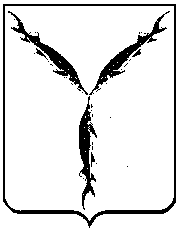 